								               С Образец бр. 10 (за 2 циклус)До Филолошки факултет „Блаже Конески“- СкопјеБАРАЊЕза промена на презиме /име во студентската евиденција	од _________________________________________________, индекс бр. ________, студент на втор циклус студии на студиската програма по _____________________________________________________________________________.Ве молам да ми извршите промена на презиме/име,  во мојата студентска евиденција од		_______________________________ во _____________________________, 	          	              (се наведува старото име/презиме)		    (се наведува новото име/презиме)согласно со _____________________________________________________.					           (се наведува документот врз основа на кој се бара промената)		    Со почит,	Име и презиме и своерачен потпис	_______________________________Контакт тел.број:_________________	е-пошта:__________________________________Прилог: Документ со кој се потврдува промената, уплатница-и и индекс.Напомена: Барањето треба да биде таксирано со 50,00 ден. и заверено во студентската архива.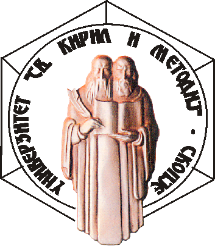 УНИВЕРЗИТЕТ „СВ.КИРИЛ И МЕТОДИЈ“ФИЛОЛОШКИ ФАКУЛТЕТ „БЛАЖЕ КОНЕСКИ“ СКОПЈЕБул. Гоце Делчев 9а, 1000 Скопје, Република Северна МакедонијаДеканат: +389 2 3240 401Број: ________/____  Број: ________/____  Број: ________/____  Датум: ___.___.20___ година С К О П Ј ЕДатум: ___.___.20___ година С К О П Ј ЕДатум: ___.___.20___ година С К О П Ј Е